Rozpiska kolejności gier na dwóch boiskach( boisko A oraz boisko B).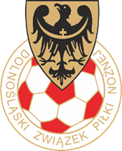 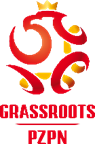 4 drużyny5 drużyn6 drużyn7 drużyn 8 drużyn	1-2(A1)2-3(B2)3-4(B1)1-3(A3)1-4 (A2)2-4(B3)3-4(A1)2-3(B2)1-3(A4)4-5(B5)2-5(B1)1-4(A3)4-2(B4)1-5 (A2)5-3(B3)1-2(A5)1-6(A1)1-5(B2)1-4(A4)1-3(B5)1-2(A7)2-5(B1)6-4(A3)5-3(B4)4-2(A6)3-6(B7)3-4(A2)2-3(B3)6-2(A5)5-6(B6)4-5(A8)2-7(A1)2-5(A3)2-3(A5)1-4(A7)4-2(A9)5-6(A11)3-6(B1)3-4(B3)1-5(B5)5-3(B7)6-7(B9)4-5(A2)1-6(A4)6-4(A6)6-2(A8)1-2(A10)1-7(B2)7-5(B4)7-3(B6)1-3(B8)4-7B10)1-8(A1)1-7(A3)1-6(A5)1-5(A7)1-4(A9)1-3(A11)1-2(A13)2-7(B1)8-6(B3)7-5(B5)6-4(B7)5-3(B9)4-2(B11)3-8(B13)3-6(A2)2-5(A4)8-4(A6)7-3(A8)6-2(A10)5-8(A12)4-7(A14)4-5(B2)3-4(B4)2-3(B6)8-2(B8)7-8(B10)6-7(B12)5-6(B14)